Town of HudsonHistorical Commission78 Main Street, Hudson, MA 01749(978) 562-2948  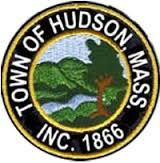 Meeting AgendaOctober 13, 20206:30 PMPursuant to Governor Baker’s March 12, 2020 Order Suspending Certain Provisions of the Open Meeting Law, G.L. c. 30A, §18, and the Governor’s March 15, 2020 Order imposing strict limitation on the number of people that may gather in one place, this meeting of the Hudson Conservation Commission will be conducted via remote participation to the greatest extent possible. Specific information and the general guidelines for remote participation by members of the public and/or parties with a right and/or requirement to attend this meeting can be found below. No in-person attendance of members of the public will be permitted, but every effort will be made to ensure that the public can adequately access the proceedings in real time, via technological means. In the event that we are unable to do so, despite best efforts, we will post on the Town of Hudson website an audio or video recording, transcript, or other comprehensive record of proceedings as soon as possible after the meeting.The Historic Commission meeting will be held via a Zoom Meeting (Internet)Public Participation via calling in or using your computer is encouragedJoin Zoom Meetinghttps://us02web.zoom.us/j/81873753342Meeting ID: 818 7375 3342One tap mobile+13017158592,,81873753342# US (Germantown)+13126266799,,81873753342# US (Chicago)Dial by your location        +1 301 715 8592 US (Germantown)        +1 312 626 6799 US (Chicago)        +1 929 205 6099 US (New York)        +1 253 215 8782 US (Tacoma)        +1 346 248 7799 US (Houston)        +1 669 900 6833 US (San Jose)Meeting ID: 818 7375 3342Find your local number: https://us02web.zoom.us/u/kdgyKDbKa9Demolition by Law - DiscussionCPC Update on Plaques and markersApproval of Minutes from August 27, 20204.        Other Business5.        Next meeting 